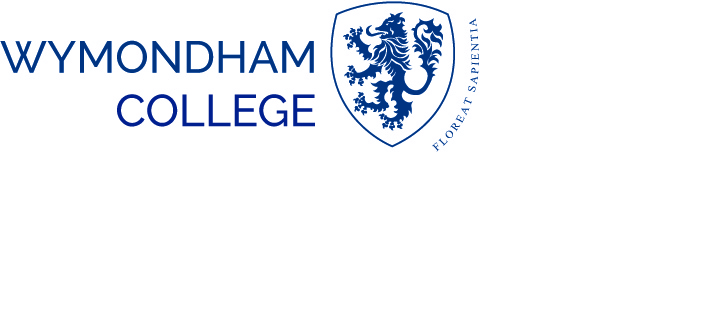 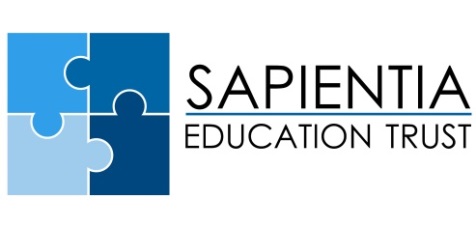 WYMONDHAM COLLEGE JOB DESCRIPTIONBOARDING ASSISTANTFixed Term Appointment until August 2022 Wymondham College seeks to recruit an enthusiastic and outgoing individual (or people with equivalent experience) to the post of Boarding Assistant to work in the College’s boarding houses and provide support to our academic departments.We are looking for candidates interested in pursuing a career in teaching or education generally, who are able to add value to our academic departments and in a pastoral care environment within the boarding houses. The College invites applicants from any academic discipline, but we are particularly interested in applicants who would suit a secondary role as a Cover Assistant (ideal for those considering a career in teaching or wish to pursue a career in boarding).Wymondham College is a member of the Sapientia Education Trust (SET).We offer full training and supervision for successful applicants.  PERSON SPECIFICATIONThe personal competencies expected of all College support staff are:The ability to communicate clearly and tactfully using appropriate methods and an awareness of the impact of your own communication on others;Able to maintain positive relationships with all and able to work as an effective and flexible part of a team; willing to change methods of work and routines to benefit the team;Willingness to accept responsibility for your own actions; the ability to prioritise effectively, meet deadlines and accept challenges.The professional competencies expected of a Boarding Assistant are:Have the personality and presence required to carry out required duties effectively;Have a good rapport with young people and act as a positive role model to them;Be energetic, flexible and positive;Be imaginative, articulate, adaptable and keen to make a difference;Be supportive of the particular ethos and expectations of Wymondham College as a leading state boarding school;Be flexible and creative in approach and be open to the possibility of developing a wider role in the College.The qualifications and previous experience required for a Boarding Assistant are:Have a degree level qualification, or equivalent work/life experience.JOB SPECIFICATION General ResponsibilitiesAs a Boarding Assistant, you will be an integral part of the College’s boarding staff and the house boarding team to which you are assigned.  The primary role is to provide quality care and pastoral support to our young people in the boarding houses.  There are three Boarding Assistants assigned per Main School House and two in the Sixth Form Centre.In addition to the boarding role, if the Boarding House Assistant is cover or Department based, they will work two days per week supporting academic departments. You will work under the direction and guidance of the Head of Department to provide support to the teaching staff both in the classroom and in the organization of activities and events.You will be required to comply with the Wymondham College Code of Conduct.You will have access to and be responsible for confidential information and documentation and must ensure confidential or sensitive material is handled appropriately and accurately. You will be required to participate in the College program of Performance Management and Continuing Professional Development.A non-exhaustive list of specific responsibilities for each role are shown below and you will be required to undertake other duties and responsibilities as may reasonably be required.Specific ResponsibilitiesAs a Boarding Assistant, you will be required to:Work closely with the College students, undertaking duties in the boarding house on a rota basis with the other members of the House Team. Duties will include a variety of daytime, evening and overnight shifts including weekends;Work with the House management team to ensure information and issues arising during your duties are correctly reported and followed-up;Assist the Boarding House with administration tasks as required;Assist with student supervision over break and lunch times both in house and the College Refectory;Provide ‘on call’ cover for absent colleagues in the boarding environment;Routinely be in your accommodation by 10.30pm so that the duty manager can secure the house for the night;Occupy your accommodation (for a minimum of five nights a week in line with your Rota);Assist in emergency evacuations in the boarding house, if the situation arises, as instructed by the duty manager;Encourage our young people to engage in clubs/activities and societies;Assist in the supervision and co-ordination of weekend boarder activities; Maintain good order, appearance and behavior in the boarding house at meal times and throughout the college as a whole;Promote the College and the value of boarding at Open Days and other marketing events, when appropriate. Cover Assistants (6)As a Cover Assistant you will be required to:Supervise work set by absent teachers under the general direction of the Head of Department or the Administration Coordinator;Manage the behavior of pupils within the College’s policies;Respond to questions from pupils about processes and procedures;Assist pupils in the completion of work as appropriate;Collect completed work and return it as required by the teacher or Head of Department;Report, using the College’s established referral procedures, issues concerning attendance or behavior;Establish productive relationships with pupils, acting as a role model and setting high expectations;Promote the inclusion and acceptance of all pupils in the classroom, recognizing and responding to their individual needs;Support the independent learning of pupils, especially through use of the Library and ICT resources;Provide day time supervision for boarding houses as required;Attend and participate in meetings concerning pupils or College policies and practices from time to time as required;Attend training on issues such as Child Protection;From time to time assist teaching staff with the supervision of College visits, trips and co-curricular activities;Supervise other areas of the College as required from time to time.Pastoral Assistants (6)As a Pastoral Assistant you will be required to:Work closely with the College students, undertaking duties in the boarding house on a Rota basis with the other members of the House Team. Duties will include a variety of daytime, evening and overnight shifts including weekends;Work with the House Management team to ensure the day to day running of the boarding house is efficient and homely;Work with the House management team to ensure information and issues arising during your duties are correctly reported and followed-up;Assist the Boarding House with administration tasks as required;Assist with student supervision over break and lunch times both in house and the College Refectory.HOURS OF WORKYou will be required to work 1335 hours during the period of the contract and will be assigned an average of 37 hours of directed duties per week during term-time, excluding on call periods and ‘sleep-ins’.  The College academic year spans 36 weeks, consisting of 196 teaching days, plus 5 days of staff CPD training, which you are required to attend.  The Wymondham College teaching day is 0830hrs to 1545hrs Monday to Friday and Saturday mornings from 0830hrs until 1200hrs.   There are 24 teaching Saturdays during the academic year.  Each half term, the College closes for Exeat Weekend from Friday 1730hrs until Sunday 1830hrs and the College closes on Fridays for half or full term holidays.   You will be expected to work one exeat weekend during the year, when your boarding house is the nominated Exeat Duty House.The Boarding Assistant standard duty hours will include two House duty days per week (Monday to Friday), which will include house administration in the morning, lunchtime supervision and evening duties supervising students in-house and assisting with boarder activities.  All Boarding Assistants are expected to work at the weekends when the College is in session (24 per year), plus one Exeat weekend.  During the weekend, your duties will include supervising in-house and supervising or leading activities and trips. You may exceptionally be required to work in excess of 37 hours per week and, where appropriate, time in lieu or additional payment will be given.You are expected to reside in your designated accommodation for a minimum of five nights per week (dependent on your allocated work Rota) during term-time. You will be entitled to at least one 24-hour period off each week and you will not be required to sleep in overnight on your day off.  Your allocated day-off will normally be between Monday and Friday. REMUNERATIONThe salary for this post will be £13,618 for the period of the contract and this will be paid in 12 equal monthly instalments. Holiday pay entitlement is included in the salary for the post and there is no entitlement to take holidays during term-time.  Your salary of £13,618 includes payment of an additional 190 hours as holiday pay.If you volunteer for additional duties during College holidays or Exeat weekends, you will be entitled to additional payment at your basic hourly rate.Accommodation will be provided, free of charge, for the better performance of your duties and you will be entitled to eat all meals in the School Refectory during term time.  In accordance with Inland Revenue rules, the provision of accommodation for this post is viewed as a taxable benefit in kind and as such the College must declare the value of this benefit annually. The post-holder will be entitled to join a local pension scheme.DRESS CODEBoarding Assistants will be expected to adopt appropriate business attire during the school day and will be supplied with appropriate Staff ID. This must always be worn to ensure that students, staff and visitors are able to identify Wymondham College employees.The dress code for the evenings and weekends in the Boarding Houses is casual.CRIMINAL RECORDS SCREENINGAll applicants must be prepared to undergo screening to confirm their suitability to work with children and young people. REVIEWThe Job Description will be reviewed regularly as part of the College’s review of boarding staffing requirements and performance management program.Line Manager:Head of HouseSalary:£13,618 per annum Residential Status:Resident